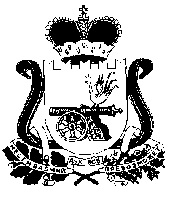 АдминистрацияСтодолищенского сельского поселенияПочинковского района   Смоленской областиПОСТАНОВЛЕНИЕОб утверждении Положения о порядке проведения конкурса по отбору кандидатов в состав Общественного совета при Администрации  Стодолищенского сельского поселения Починковского района  Смоленской областиВ соответствии со статьей 13 Федерального закона от 21 июля 2014г. №212-ФЗ «Об основах общественного контроля в Российской Федерации»Администрации Стодолищенского сельского поселения Починковского района  Смоленской области   п о с т а н о в л я е т:Утвердить прилагаемое Положение о порядке проведения конкурса по отбору кандидатов в состав Общественного совета при Администрации Стодолищенского сельского поселения Починковского района Смоленской областиГлава муниципального образованияСтодолищенского сельского поселенияПочинковского района Смоленской области                            Г.А. ЗнайкоУТВЕРЖДЕНОпостановлением  Администрации Стодолищенского сельского поселения Починковского района Смоленской области от 31.05.2016 г. №  47 ПОЛОЖЕНИЕо порядке проведения конкурса по отбору кандидатов в состав Общественногосовета при Администрации Стодолищенского сельского поселения Починковского района Смоленской области1. Общие положенияПоложение о порядке проведения конкурса по отбору кандидатов в состав Общественного совета при Администрации Стодолищенского сельского поселения Починковского района Смоленской области (далее - Положение) разработано в соответствии с Федеральным законом от 21 июля 2014г. №212-ФЗ  «Об основах общественного контроля в Российской Федерации» и определяет порядок организации и проведения конкурса по отбору кандидатов в состав Общественного совета при Администрации Стодолищенского сельского поселения Починковского района Смоленской области (далее - конкурс), критерии отбора кандидатов в состав Общественного совета при Администрации Стодолищенского сельского поселения Починковского района Смоленской области  (далее - Общественный совет).Конкурс направлен на отбор кандидатов в состав Общественного совета при Администрации Стодолищенского сельского поселения Починковского района Смоленской области (далее - Администрация).2. Конкурсная комиссия2.1.	В целях проведения конкурса Администрацией создается конкурсная
комиссия по проведению конкурса по отбору кандидатов в состав Общественного
совета при Администрации Стодолищенского сельского поселения Починковского района Смоленской области (далее - конкурсная комиссия).Количество членов конкурсной комиссии составляет 5 человек. Состав конкурсной комиссии утверждается распоряжением Администрации Стодолищенского сельского поселения Починковского района Смоленской области.Членами конкурсной комиссии могут быть назначены граждане Российской Федерации, достигшие возраста 18 лет и обладающие активным избирательным правом.Конкурсная комиссия осуществляет следующие функции:проводит конкурс;проверяет соответствие кандидатов требованиям и критериям, установленным настоящим Положением;проводит отбор кандидатов для участия в конкурсе;осуществляет иные полномочия в соответствии с настоящим Положением.2.5.	Деятельность конкурсной комиссии осуществляется коллегиально.2.6.	Форма работы конкурсной комиссии - заседание. Заседание правомочно,
если на нем присутствует не менее 2/3 членов конкурсной комиссии. В ходе заседаниясекретарем конкурсной комиссии ведется протокол, в котором отражаются результаты голосования. Протокол подписывается председателем, заместителем председателя, секретарем и членами комиссии, принявшими участие в заседании.На первом заседании конкурсной комиссии члены конкурсной комиссии избирают из своего состава председателя конкурсной комиссии, заместителя председателя конкурсной комиссии и секретаря конкурсной комиссии.Заседания конкурсной комиссии созываются ее председателем по мере необходимости. Председатель конкурсной комиссии обязан созвать заседание по требованию не менее 1/3 от установленного числа членов конкурсной комиссии.Решения конкурсной комиссии, включая решение по результатам проведения конкурса, принимаются открытым голосованием простым большинством голосов от установленного числа членов конкурсной комиссии (далее - простое большинство голосов).По результатам голосования конкурсной комиссии оформляется решение, которое подписывается председателем конкурсной комиссии.Председатель конкурсной комиссии:осуществляет общее руководство работой конкурсной комиссии;председательствует на заседаниях конкурсной комиссии;распределяет обязанности между членами конкурсной комиссии;контролирует исполнение решений, принятых конкурсной комиссией;представляет конкурсную комиссию в отношениях с органами местного самоуправления муниципальных образований Починковского района Смоленской области, предприятиями Починковского района Смоленской области, учреждениями Починковского района Смоленской области, организациями Починковского района Смоленской области, общественными объединениями Починковского района Смоленской области, средствами массовой информации Починковского района Смоленской области и гражданами Российской Федерации;-	подписывает протоколы заседаний и решения, принимаемые конкурсной
комиссией.Заместитель председателя конкурсной комиссии исполняет полномочия председателя конкурсной комиссии в случае его отсутствия по уважительной причине (болезнь, отпуск и другие уважительные причины), а также осуществляет иные полномочия по поручению председателя конкурсной комиссии.Секретарь конкурсной комиссии обеспечивает деятельность конкурсной комиссии, ведет делопроизводство, принимает и регистрирует поступившие в конкурсную комиссию документы и материалы, готовит их для рассмотрения на заседании конкурсной комиссии.Члены конкурсной комиссии участвуют в ее заседаниях лично и не вправе передавать свои полномочия другому лицу.Члены конкурсной комиссии имеют право:своевременно получать информацию о планируемом заседании конкурсной комиссии;знакомиться с документами и материалами, непосредственно связанными с проведением конкурса;удостовериться в подлинности представленных документов;-	выступать   на  заседании   конкурсной   комиссии,   вносить  предложения  по вопросам, отнесенным к компетенции конкурсной комиссии, и требовать проведения по данным вопросам голосования;-	в случае несогласия с решением конкурсной комиссии высказать в письменном
виде особое мнение.Полномочия конкурсной комиссии прекращаются после отбора кандидатов в состав Общественного совета.Срок полномочий члена конкурсной комиссии истекает одновременно с прекращением полномочий конкурсной комиссии.3. Право на участие в конкурсе и порядок подачи заявлений на участие в конкурсеКандидатами для включения в состав Общественного совета могут быть граждане Российской Федерации, проживающие на территории муниципального образования Стодолищенского сельского поселения Починковского района Смоленской области, достигшие возраста 18 лет.Не имеют право быть кандидатами для включения в состав Общественного совета:лица, замещающие государственные должности Российской Федерации и субъектов Российской Федерации, должности государственной службы Российской Федерации и субъектов Российской Федерации;лица, замещающие муниципальные должности и должности муниципальной службы;другие лица, которые в соответствии с Федеральным законом от 4 апреля 2005 года № 32-ФЗ «Об Общественной палате Российской Федерации» не могут быть членами Общественной палаты Российской Федерации.3.3.	Для участия в конкурсе кандидаты, изъявившие желание принять участие в
конкурсе, в том числе кандидаты выдвинутые от независимых от органов местного самоуправления Починковского района Смоленской области экспертов, общественных объединений и иных негосударственных организаций, а также кандидаты, получившие приглашение от Администрации для участия в конкурсе подают в конкурсную комиссию следующие документы:-	заявление о выдвижении кандидата в состав Общественного совета (в случае
выдвижения кандидата в состав Общественного совета независимыми от органов
местного самоуправления Починковского района Смоленской области экспертами, общественными объединениями и иными негосударственными организациями) (приложение № 1);-	заявление кандидата о включении в состав Общественного совета
(приложение № 2);анкету, заполненную собственноручно кандидатом (приложение № 3);копию паспорта гражданина Российской Федерации - кандидата;копию документа об образовании;копию трудовой книжки;согласие на обработку персональных данных (приложение № 4). Кандидат может представить дополнительные документы, подтверждающиепрофессиональные знания, опыт, наличие ученого звания или степени, научных публикаций и работ, участие в общественных движениях, или иные документы(сведения) (копии документов).3.4.	Указанные документы могут быть направлены:       - на почтовый адрес: 216470, Смоленская область, Починковский район, п. Стодолище, ул. Ленина, д.9, Администрация Стодолищенского сельского поселения Починковского района Смоленской области;на электронный адрес:  stodolische.adm@yandex.ru;предоставлены лично в конкурсную комиссию по адресу: п. Стодолище, ул. Ленина, д.9, , тел. 2-79-09.Прием документов осуществляет секретарь конкурсной комиссии. Факт подачи документов удостоверяется записью в журнале приема документов и описью полученных документов установленного конкурсной комиссией образца.Предложения о включении в состав Общественного совета принимаются в течение 30 календарных дней со дня размещения информации о начале формирования состава Общественного совета и проведении конкурса на официальном сайте Администрации в информационно-телекоммуникационной сети «Интернет».3.7.	Заявления, полученные после истечения срока подачи заявлений,
указанного в уведомлении о начале формирования состава Общественного совета и
проведении конкурса, не подлежат рассмотрению и возвращаются заявителям с
указанием причины их возврата.4. Организация и проведение конкурсаОрганизация и проведение конкурса возлагаются на конкурсную комиссию.Место, сроки и порядок представления документов на участие в конкурсе, требования к кандидатам указываются в уведомлении о начале формирования состава Общественного совета и проведении конкурса (далее - уведомление) на официальном сайте Администрации в информационно-телекоммуникационной сети «Интернет».На заседании конкурсной комиссии изучаются документы, представленные кандидатами, на предмет соответствия кандидатов требованиям, установленным настоящим Положением, а также на предмет соответствия документов требованиям, установленным пунктами 3.3, 3.4 и 3.6 настоящего Положения. По итогам рассмотрения представленных документов конкурсная комиссия принимает решение в отношении каждого кандидата о соответствии, либо несоответствии кандидата требованиям, установленным настоящим Положением.4.4.	Конкурсная комиссия принимает решение о несоответствии кандидата в
следующих случаях:      -несоответствие кандидата требованиям, установленным настоящим Положением;      -представление неполного пакета документов, или несоответствие представленных документов требованиям, установленным в разделе 3 настоящего Положения;       -представление неполных и (или) недостоверных сведений. Проверка    достоверности    сведений,    содержащихся    в    представленных заявителем    документах,    осуществляется    конкурсной    комиссией    путем    ихсопоставления с информацией, полученной от компетентных органов, а также другими способами, не запрещенными федеральным законодательством.В случае если для участия в конкурсе поступила заявка только от одного кандидата, конкурсная комиссия принимает решение о признании конкурса несостоявшимся.Кандидаты, признанные соответствующими требованиям, установленным настоящим Положением и которые представили надлежащим образом оформленные документы, оцениваются конкурсной комиссией с присвоением баллов (от 1 до 5) по следующим критериям:опыт общественной деятельности и достигнутые результаты;профессиональные достижения кандидата;наличие ученого звания или степени, научных публикаций или работ и других научных достижений.При этом конкурсная комиссия отдает приоритет кандидату, обладающему опытом работы в органах местного самоуправления, печати и телерадиовещания, взаимодействия с политическими партиями и движениями, профессиональными союзами, общественными, религиозными и национальными организациями, другими некоммерческими организациями, а также обладающему профессиональными и деловыми качествами, оцененными  на основании  представленных документов.4.7.	Конкурсная комиссия осуществляет отбор кандидатов в течение 5 рабочих
дней со дня окончания срока подачи заявлений.По результатам проведения конкурса конкурсная комиссия принимает решение о результатах проведения конкурса, с указанием кандидатов, представляемых для включения в состав Общественного совета.Решение конкурсной комиссии по результатам проведения конкурса направляется в Администрацию в течение 3 дней.4.10. Начальник отдела - Пресс-секретарь Администрации осуществляет уведомление кандидатов о результатах конкурса путем размещения на официальном сайте Администрации в
информационно-телекоммуникационной сети «Интернет» решения конкурсной
комиссии в 3-дневный срок с момента получения решения конкурсной комиссии о
результатах конкурса.4.11.	Лица, получившие предложение Администрации войти в состав
Общественного совета, в течение 15 календарных дней письменно уведомляют её о
своем согласии либо об отказе войти в состав Общественного совета.4.12.	Администрация в 3-дневный срок с момента окончания приема письменных уведомлений лиц, получивших предложение Администрации войти в состав Общественного совета, о их согласии войти в состав Общественного совета
утверждает состав Общественного совета.5. Заключительные положенияДокументы конкурсной комиссии, сформированные в дело, хранятся в Администрации в установленном законом порядке.Действия комиссии могут быть обжалованы в установленном законом порядке.Приложение № 1к Положению о  порядке проведения  конкурса по отбору  кандидатов       в       состав Общественного  совета 	при Администрации Стодолищенского сельского поселения Починковского района Смоленской области В конкурсную комиссию по проведению конкурса по отбору кандидатов в состав Общественного совета при Администрация Стодолищенского сельского поселения Починковского района Смоленской области                                          ЗАЯВЛЕНИЕо выдвижении кандидата в состав Общественного совета при Администрации Стодолищенского сельского поселения Починковского района Смоленской области(наименование общественного объединения или иной негосударственной организации
     (далее - организация)зарегистрированная  и  (или)  осуществляющая  свою деятельность  на территории Починковского района  Смоленской области,   юридический  адрес:_______________________________________________________________________________,                            деятельность    которой    является	,просит рассмотреть документы кандидата	(фамилия, имя, отчество)______________________________________________________________________________________________________              должность в организации (или иной статус)от организации для включения в состав общественного совета при Администрации Стодолищенского сельского поселения Починковского района Смоленской области (далее - Общественный совет).
Кандидат осуществляет деятельность	Соответствие   кандидата   требованиям,   предъявляемым   к   члену   Общественного   совета   в соответствии   с  пунктами   б,   7,   8   Методических  рекомендаций  по  созданию  и  организации деятельности общественных советов при органах исполнительной власти Смоленской области, утвержденных распоряжением заместителя Губернатора Смоленской области от 14 сентября 2015 года № 1021-р, подтверждаем.К заявлению прилагаем:анкету кандидата в Общественный совет;согласие кандидата на обработку персональных данных.«	»	20	г.				                                                            (подпись)	(расшифровка подписи)Приложение № 2к Положению о порядке проведения конкурса по отбору  кандидатов     в   состав Общественного  совета  приАдминистрации Стодолищенского сельского поселения Починковского района Смоленской области В конкурсную комиссию по проведению конкурса по отбору кандидатов в состав Общественного совета при Администрации Стодолищенского сельского поселения Починковского района Смоленской области                                         ЗАЯВЛЕНИЕкандидата о включении в состав Общественного совета при Администрации Стодолищенского сельского поселения Починковского района  Смоленской области Я.	. «	»	г..(фамилия, имя. отчество, дата рождения)зарегистрированный (проживающий) по адресу:	,   прошу включить меня в состав Общественного совета при Администрации Стодолищенского сельского поселения Починковского района Смоленской области (далее - Общественный совет).В случае согласования моей кандидатуры выражаю свое согласие войти в состав Общественногосовета.Подтверждаю   соответствие   требованиям,   предъявляемым   к  члену   Общественного   совета  в соответствии  с Федеральным законом от21 июля 2014г. №212-ФЗ  «Об основах общественного контроля в Российской Федерации».К заявлению прилагаю:анкету кандидата в Общественный совет;согласие кандидата на обработку персональных данных.«	»	20	г.				(подпись)	(расшифровка подписи)Приложение № 3к Положению о порядке проведения конкурса по отбору       кандидатов       в состав Общественного	совета	 при Администрации Стодолищенского сельского поселения Починковского района   Смоленской   областиАНКЕТАкандидата в Общественный совет при Администрации Стодолищенского сельского поселения Починковского района Смоленской областиПриложение № 4к Положению о  порядке  проведения  конкурса по отбору       кандидатов       в       состав Общественного совета 	при  Администрации                                                               Стодолищенского сельского поселения Починковского района Смоленской областиСогласиена обработку персональных данныхЯ.	"	(фамилия, имя, отчество (при наличии), дата рождения лица, выражающего согласие на обработку персональныхданных)(наименование основного документа, удостоверяющего личность, и его реквизиты (в том числе сведения о дате выдачи указанного документа и выдавшем его органе))Проживающий (ая) по адресу	;	в соответствии со статьей 9 Федерального закона «О персональных данных», даю согласие, конкурсной комиссии по проведению конкурса по отбору кандидатов в состав Общественного совета при Администрации Стодолищенского сельского поселения Починковского района Смоленской области, Администрации Стодолищенского сельского поселения Починковского района Смоленской области, расположенным по адресу: 216470, Смоленская обл., Починковский район, п. Стодолище, ул. Ленина, д.9 (далее - Оператор), согласие на обработку персональных данных, указанных в заявлении и анкете кандидата в Общественный совет при Администрации Стодолищенского сельского поселения Починковского района Смоленской области, в целях образования Общественного совета при Администрации Стодолищенского сельского поселения Починковского района  Смоленской области.Я предоставляю Оператору право осуществлять следующие действия с моими персональными данными: сбор, систематизация, накопление, хранение, уточнение (обновление, изменение), использование, обезличивание, блокирование, уничтожение персональных данных, передача персональных данных по запросам органов местного самоуправления Починковского района Смоленской области в рамках их полномочий) с использованием машинных носителей или по каналам связи, с соблюдением мер, обеспечивающих их защиту от несанкционированного доступа, размещение их на интернет-портале органов местного самоуправления Починковского района Смоленской области в информационно-телекоммуникационной сети «Интернет». Оператор вправе осуществлять смешанную (автоматизированную и неавтоматизированную) обработку моих персональных данных посредством внесения их в электронную базу данных, включения в списки (реестры) и отчетные формы, предусмотренные документами, регламентирующими предоставление отчетных данных (документов).Срок действия настоящего согласия равен периоду проведения конкурса по отбору кандидатов в состав Общественного совета при Стодолищенского сельского поселения Починковского района Смоленской области, а также сроку полномочий члена Общественного совета при Администрации Стодолищенского сельского поселения Починковского района Смоленской области.Я оставляю за собой право отозвать настоящее согласие посредством составления соответствующего письменного документа, который может быть направлен мной в адрес Оператора по почте заказным письмом с уведомлением о вручении либо вручен лично под расписку уполномоченному представителю Оператора.В случае получения моего письменного заявления об отзыве настоящего согласия на обработку персональных данных Оператор обязан уничтожить мои персональные данные, но не ранее срока, необходимого для достижения целей обработки моих персональных данных.Я ознакомлен  с правами субъекта персональных данных,  предусмотренными главой 3 Федерального закона «О персональных данных».«	»	20	г.      	(подпись)	от31.05.2016№47№ п/пСведения о кандидатеГрафа для заполнения1.Фамилия, имя, отчество2.Должность3.Дата рождения4.Место жительства5.Контактный телефон6.E-mail (при наличии)7.Уровень образования, наименование образовательной организации8.Наличие ученого звания, ученой степени9.Трудовая деятельность (согласно трудовой книжке)10.Общественная деятельность11.Дополнительная информация